Pozvánka na „Půlnoční“Srdečně Vás zveme na půlnoční mši svatou dne 24.12.2021 v 24,00 hod. do kostela v Českých Petrovicích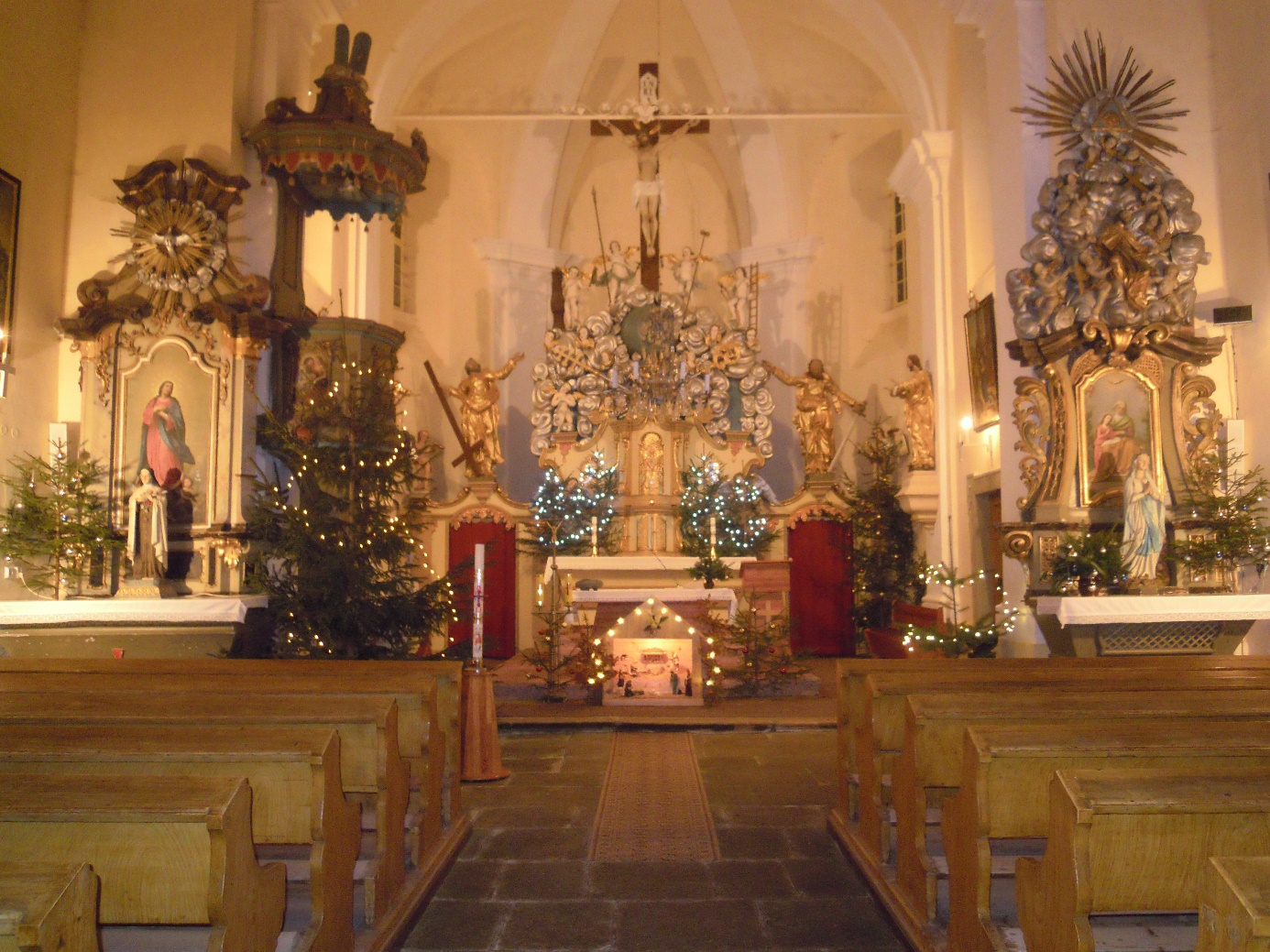 